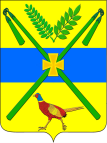 СОВЕТ ЧЕЛБАССКОГО СЕЛЬСКОГО ПОСЕЛЕНИЯКАНЕВСКОГО РАЙОНАРЕШЕНИЕот 27.10.2016										№ 103станица ЧелбасскаяОб утверждении отчета о выполнении индикативного плана социально-экономического развития Челбасского сельского поселения Каневского района за 9 месяцев 2016 года           В соответствии с Бюджетным кодексом Российской Федерации, Совет Челбасского сельского поселения Каневского района р е ш и л:           1. Утвердить отчет о выполнении индикативного плана социально-экономического развития Челбасского сельского поселения за 9 месяцев 2016 года (приложение).          2. Контроль за выполнением настоящего решения возложить на  постоянную комиссию Совета Челбасского сельского поселения по вопросам экономики и бюджета.3. Настоящее решение обнародовать в читальном зале  МБУК Челбасская ЦБ по адресу: станица Челбасская улица Красная, 71, на информационном стенде в здании администрации Челбасского  сельского поселения по адресу:  станица Челбасская  улица Красная, 69 и разместить на официальном сайте администрации муниципального образования Каневской район в сети Интернет.4. Решение вступает в силу со дня его обнародования.Глава Челбасского сельского поселенияКаневского района							                А.В.КозловПРИЛОЖЕНИЕУТВЕРЖДЕНрешением Советамуниципального образования Челбасское сельское поселение Каневского районаот 27.10.2016 № 103Отчет о выполнении индикативного плана социально-экономического развития Челбасского сельского поселения за 9 месяцев 2016 годаСпециалист 1 категории финансово-экономического отдела			                                С.С. ЕсипенкоПоказатель, единица измерения9 месяцев 2016 г.(прогноз)9 месяцев 2016 г.(отчет)% выполненияСреднегодовая численность постоянного населения – всего, тыс. чел.7,497      7,501100%Численность экономически активного населения, тыс. чел.4,0214,012100,3%Численность занятых в экономике, тыс. чел.3,0113,023100,4%Номинальная начисленная среднемесячная заработная плата, тыс. руб.15,814,893,7%Численность занятых в личных подсобных хозяйствах, тыс. чел.5,4505,42199,5%Численность зарегистрированных безработных, чел.2224109,1%Уровень регистрируемой безработицы, в % к численности трудоспособного населения в трудоспособном возрасте0,50,5100%Прибыль прибыльных предприятий, тыс. рублей23042022845699,1%Прибыль (убыток) – сальдо, тыс. руб.23042021789094,6%Фонд оплаты труда, тыс. руб.22312021789097,6%Обрабатывающие производства (D), тыс. руб.322203120096,8%Производство и распределение электроэнергии, газа и воды (E), тыс. руб.7890720091,2%Производство основных видов промышленной продукции в натуральном выраженииПроизводство основных видов промышленной продукции в натуральном выраженииПроизводство основных видов промышленной продукции в натуральном выраженииПроизводство основных видов промышленной продукции в натуральном выражении1.Производство консервов (тысяч условных банок)2280220096,5%2.Производство хлебобулочных изделий, (тонн),28027069,4%3.Производство макаронных изделий, (тонн)1515100%4.Производство мяса, (тонн)464465,6%5.Производство муки, (тонн)30025083%Объем продукции сельского хозяйства всех категорий хозяйств, тыс. руб.1310170130241099,4%Производство основных видов сельскохозяйственной продукцииПроизводство основных видов сельскохозяйственной продукцииПроизводство основных видов сельскохозяйственной продукцииПроизводство основных видов сельскохозяйственной продукцииЗерно (в весе после доработки), тыс. тонн6571109,2%Кукуруза, тыс. тонн13,619,1140,4 %Соя, тыс. тонн0,10,9900%Сахарная свекла, тыс. тонн85131154,1%Подсолнечник (в весе после доработки), тыс. тонн18,314,880,9%Картофель - всего, тыс. тонн0,50,3774%Овощи - всего, тыс. тонн3,62,980,5%Виноград - всего, тыс. тонн1,81,794,4%Скот и птица (в живом весе) - всего, тыс. тонн 2,442,290,2%Молоко- всего, тыс. тонн25,2224,3996,7%Яйца- всего, тыс. штук37903790100,0%в том числе в личных подсобных хозяйствах3860379098,2%Численность поголовья сельскохозяйственных животных  Численность поголовья сельскохозяйственных животных  Численность поголовья сельскохозяйственных животных  Численность поголовья сельскохозяйственных животных  Крупный рогатый скот, голов7700764599,3%из общего поголовья крупного рогатого скота — коровы, голов2787270296,9%Свиньи, голов ---Овцы и козы, голов25022088%Птица, тысяч голов23,320,588%Оборот розничной торговли, тыс. руб.885328456095,5%Оборот общественного питания, тыс. руб.2910282096,9%Объем платных услуг населению, тыс. руб.1980184293%Объем инвестиций в основной капитал за счет всех источников финансирования, тыс. руб.10500010200097,1%Социальная сфераСоциальная сфераСоциальная сфераСоциальная сфераЧисленность детей в дошкольных образовательных учреждениях, тыс. чел.0,3300,32999,7%Численность учащихся в учреждениях:0,7300,730100%общеобразовательных, тыс. чел.0,7300,730100%Малый бизнесМалый бизнесМалый бизнесМалый бизнесКоличество субъектов малого предпринимательства в расчете на 1000 человек населения, единиц14,113,998,6%Доля среднесписочной численности работников (без внешних совместителей) малых предприятий в среднесписочной численности работников (без внешних совместителей) всех предприятий и организаций, %2,92,896,5%Инфраструктурная обеспеченность населенияИнфраструктурная обеспеченность населенияИнфраструктурная обеспеченность населенияИнфраструктурная обеспеченность населенияПротяженность освещенных улиц, км.51,551,5100%Протяженность водопроводных сетей, км.8282100%Протяженность автомобильных дорог местного значения, км.97,7597,75100%